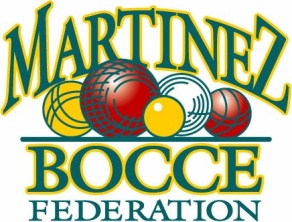 As Capo, I hereby swear that each team member, before their first game of play, will read and abide by the RULES of the Martinez Bocce Federation.  ALL CAPO’S WILL BE HELD RESPONSIBLE FOR THIS REQUIREMENT AND THE ACTIONS OF THEIR TEAM MEMBERS.Name (Print):                                                                            Signature:                                                                                          Date: This row for Federationuse onlyRoster #DateCheckCashTeam Name: New Team?  Yes        No            Player NamePlayer NamePlayer NameAddressAddressAddressAddressAddressCityZipZipPhoneE-Mail1CapoCapoCapo2Vice CapoVice CapoVice Capo34567891011AlternateAlternateAlternate12AlternateAlternateAlternateEntry Fee (check one):Entry Fee (check one):VOLO ($250, Monday  Only)VOLO ($250, Monday  Only)VOLO ($250, Monday  Only)VOLO ($250, Monday  Only)VOLO ($250, Monday  Only)VOLO ($250, Monday  Only)Open ($400)Open ($400)Open ($400) Senior ($200)   Senior ($200)   Senior ($200)  Open League Only: A B B    BOpen League Only: A B B    BOpen League Only: A B B    B C  C D  E Night of Play  (check one) :  Mon      Tues      Wed       Thurs        Fri         Sun  Night of Play  (check one) :  Mon      Tues      Wed       Thurs        Fri         Sun  Night of Play  (check one) :  Mon      Tues      Wed       Thurs        Fri         Sun  Night of Play  (check one) :  Mon      Tues      Wed       Thurs        Fri         Sun  Night of Play  (check one) :  Mon      Tues      Wed       Thurs        Fri         Sun  Night of Play  (check one) :  Mon      Tues      Wed       Thurs        Fri         Sun  Night of Play  (check one) :  Mon      Tues      Wed       Thurs        Fri         Sun Important Reminders: All rosters must have complete addresses and telephone numbers for each member of the team, including Alternates. INCOMPLETE FORMS WILL NOT BE ACCEPTED.     Alternates will not get an award.  30% rule applies to playoff eligibility and awards.Important Reminders: All rosters must have complete addresses and telephone numbers for each member of the team, including Alternates. INCOMPLETE FORMS WILL NOT BE ACCEPTED.     Alternates will not get an award.  30% rule applies to playoff eligibility and awards.Important Reminders: All rosters must have complete addresses and telephone numbers for each member of the team, including Alternates. INCOMPLETE FORMS WILL NOT BE ACCEPTED.     Alternates will not get an award.  30% rule applies to playoff eligibility and awards.Important Reminders: All rosters must have complete addresses and telephone numbers for each member of the team, including Alternates. INCOMPLETE FORMS WILL NOT BE ACCEPTED.     Alternates will not get an award.  30% rule applies to playoff eligibility and awards.Important Reminders: All rosters must have complete addresses and telephone numbers for each member of the team, including Alternates. INCOMPLETE FORMS WILL NOT BE ACCEPTED.     Alternates will not get an award.  30% rule applies to playoff eligibility and awards.Important Reminders: All rosters must have complete addresses and telephone numbers for each member of the team, including Alternates. INCOMPLETE FORMS WILL NOT BE ACCEPTED.     Alternates will not get an award.  30% rule applies to playoff eligibility and awards.Important Reminders: All rosters must have complete addresses and telephone numbers for each member of the team, including Alternates. INCOMPLETE FORMS WILL NOT BE ACCEPTED.     Alternates will not get an award.  30% rule applies to playoff eligibility and awards.Important Reminders: All rosters must have complete addresses and telephone numbers for each member of the team, including Alternates. INCOMPLETE FORMS WILL NOT BE ACCEPTED.     Alternates will not get an award.  30% rule applies to playoff eligibility and awards.Important Reminders: All rosters must have complete addresses and telephone numbers for each member of the team, including Alternates. INCOMPLETE FORMS WILL NOT BE ACCEPTED.     Alternates will not get an award.  30% rule applies to playoff eligibility and awards.Important Reminders: All rosters must have complete addresses and telephone numbers for each member of the team, including Alternates. INCOMPLETE FORMS WILL NOT BE ACCEPTED.     Alternates will not get an award.  30% rule applies to playoff eligibility and awards.Important Reminders: All rosters must have complete addresses and telephone numbers for each member of the team, including Alternates. INCOMPLETE FORMS WILL NOT BE ACCEPTED.     Alternates will not get an award.  30% rule applies to playoff eligibility and awards.Important Reminders: All rosters must have complete addresses and telephone numbers for each member of the team, including Alternates. INCOMPLETE FORMS WILL NOT BE ACCEPTED.     Alternates will not get an award.  30% rule applies to playoff eligibility and awards.Important Reminders: All rosters must have complete addresses and telephone numbers for each member of the team, including Alternates. INCOMPLETE FORMS WILL NOT BE ACCEPTED.     Alternates will not get an award.  30% rule applies to playoff eligibility and awards.Important Reminders: All rosters must have complete addresses and telephone numbers for each member of the team, including Alternates. INCOMPLETE FORMS WILL NOT BE ACCEPTED.     Alternates will not get an award.  30% rule applies to playoff eligibility and awards.